110年09月份校內用電量情形說明1.110年09月用電量較去年同期增加。(詳下列附表)2.電機系、河工系、資工系..等，呈現用電大幅增加之情況，請各館舍注意用量情形及加強節約能源。3.本期用電增加各館舍其供電使用之系所，除請注意用電增加之情形，並請加強節約用電。宣導事項：因時序已進入夏季，又值用電高峰時期，為減輕夏季電力負擔，請各單位力行各項節約用電措施，辦公室空調溫度設定不低於攝氏28度，並關閉不必要之照明及用電設備。另使用冷氣設備與空調主機前，應加強維護並按時保養，適時清潔室內送風機空氣濾網，以提升空調冷氣效能。請各單位注意每月用電超荷負載情形，共同維護校園用電安全，以避免因用電負載釀災，並請各單位積極配合本校相關節約能源措施。表一  110年09月校內自設電錶用電(量)較去年同期之變動情形表二  110年07月~110年09月校內自設電錶總用電(量)之變動情形表三：110年09月校內用水(量)較去年同期之變動情形資料來源：自來水公司110年08月自來水費收據（計費期間：110/07/20~110/08/19）備註：用水大幅增加自來水供水區及使用館樓：一、本校110年08月用水量較去年同期減少，請各單位持續執行本校相關節約能源措施。  二、持續追蹤記錄各供水區及館樓用水量，減少自來水管路漏水。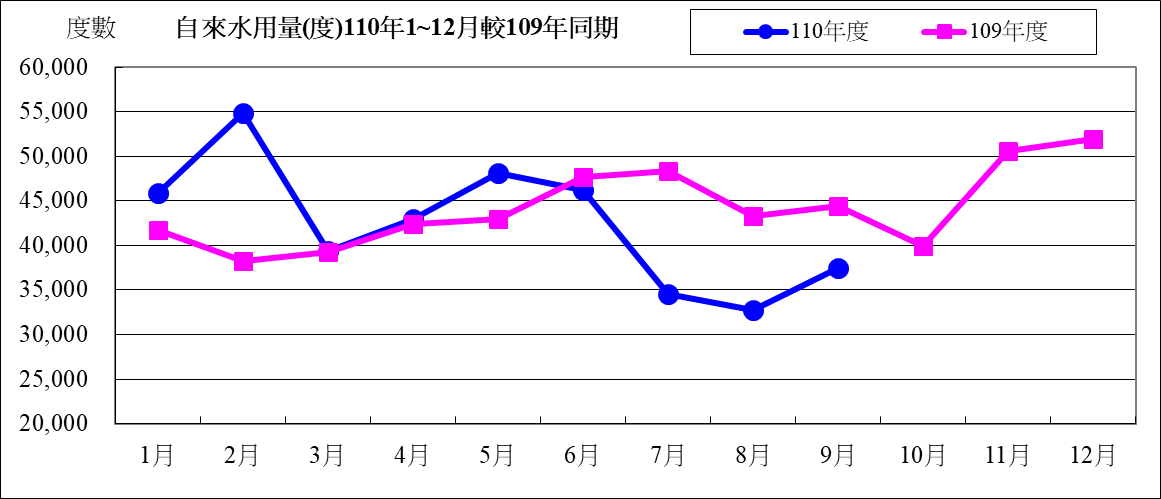 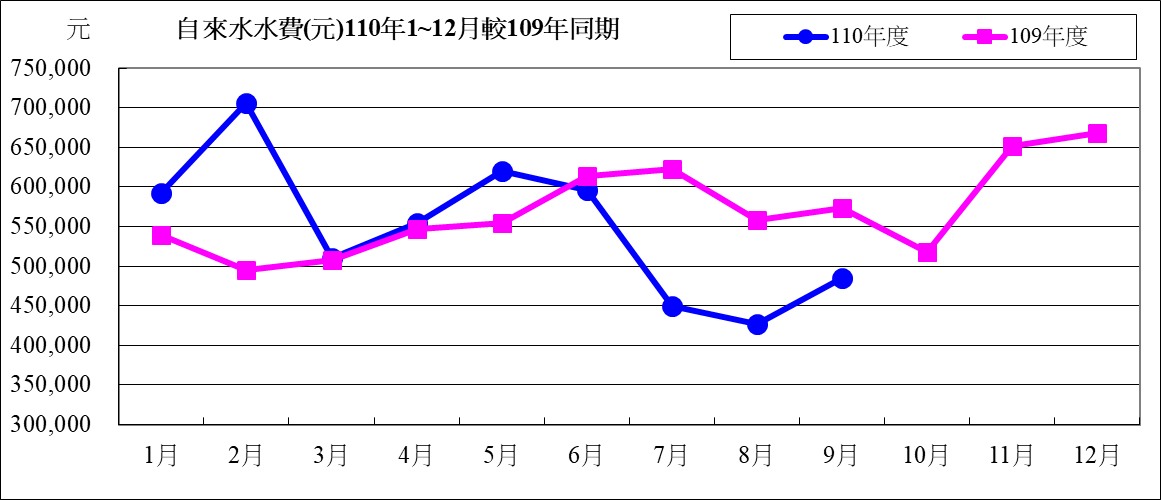 110年度09月自來水用水與109年度同期相較表四：110年0月全校用電(量)較去年同期之變動情形用電資料來源：電力公司110年09月電費收據（計費期間：110/08/01~110/08/31）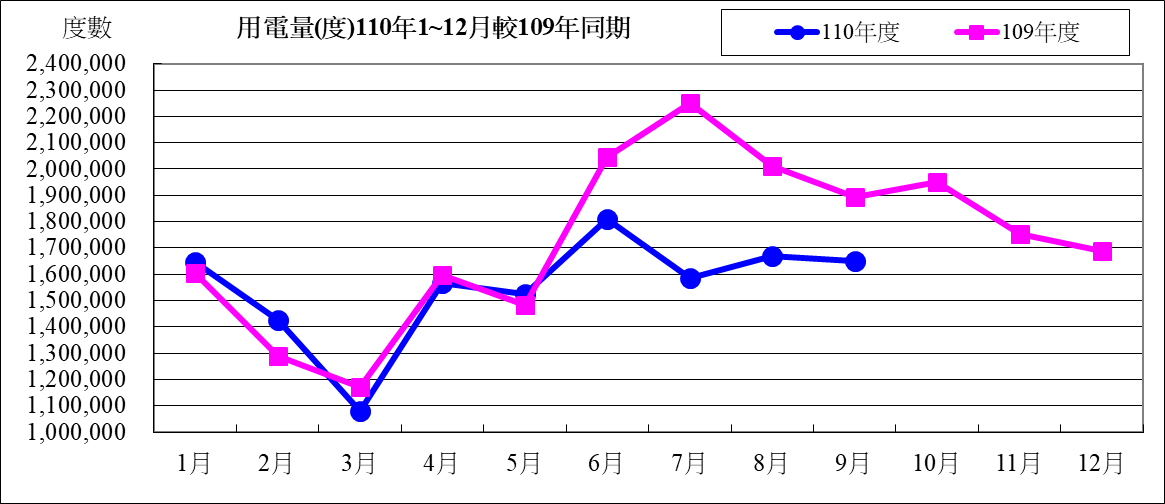 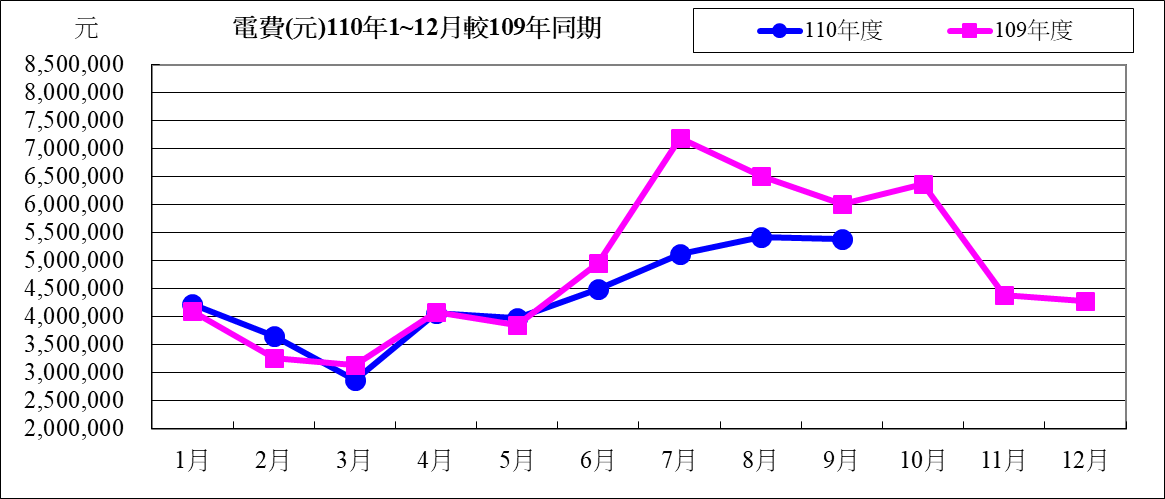 110年度09月用電與109年度同期相較表五：110年08月用油量與109年度同期相較用油資料來源：中油公司110年08月油料費收據（計費期間：110/08/01~110/08/31）110年度08月用油與109年度同期相較館舍供電使用系所單位電錶位置109年09月用電量(度)110年09月用電量(度)變動百分比(%)教學館舍電機系、工學院、工學院餐廳工學院1錶  44,990  80,829 6.40%教學館舍河工系、造船系、昭奎樓工學院2錶  93,083  40,887 -13.16%教學館舍電機系、電資學院電機二館1錶  5,235  74,685 681.03%教學館舍資工系、海洋生物培育館電機二館2錶  52,193  18,030 43.09%教學館舍河工系海工館  6,254  28,898 188.30%教學館舍河工系河工二館  29,953  61,556 -3.52%教學館舍造船系空蝕水槽  59,997  8,305 2.60%教學館舍航管系航管系館  13,725  5,971 -39.49%教學館舍航管系航管二館  11,762  64,801 -49.23%教學館舍海運學院、法政學院、海法所、職安中心、事務組(水電)、游泳池、空大、海洋觀光管理學系海空大樓  39,305  47,851 14.87%教學館舍輪機系、通訊系、運輸系、海洋經營管理學系技術大樓  88,305  50,786 -11.84%教學館舍商船系、機械系A館、操船模擬室商船系館  58,494  17,637 -13.18%教學館舍養殖系、海洋觀光管理學系、臺灣郵輪產學發展中心（研發處）、產學營運總中心海洋夢想基地  19,250  70,136 -8.38%教學館舍光電系、材料所、郵局、保管組、宏廣書屋(空調用電)綜合研究中心  83,537  124,418 -16.04%教學館舍生技所、海生所、電顯中心、光電系、生命科學暨生物科技學系、宏廣書屋(一般用電)綜合二館  120,685  80,829 3.09%教學館舍人社院、敎研所、師培中心、共同教育中心、應英所、光電系&生命科學暨生物科技學系&海生所實驗室人社院大樓  52,031  43,582 -16.24%教學館舍海資院、海資所、地球所、環態所、海洋系、養殖系、船務中心、網球場綜合ㄧ館  35,465  31,941 -9.94%教學館舍養殖系、環態所、產學營運總中心養殖系館  18,189  16,556 -8.98%教學館舍海洋系、養殖系、海事大樓e化教室冷氣海洋系館  10,214  8,648 -15.33%教學館舍應經所、首長宿舍(含短期學人用)、生物實驗室海事甲棟  23,540  25,346 7.67%教學館舍海資所、環漁系漁學館  2,342  2,296 -1.96%教學館舍食科系、動物實驗中心食品工程館  76,431  80,826 5.75%教學館舍食科系食品科學館 19,044  40,162 110.89%教學館舍食安所生科院(舊) 700  600 -14.29%教學館舍生科院辦、養殖系、水產品檢驗中心、海洋中心、生命科學暨生物科技學系生科院館 116,521  113,527 -2.57%教學館舍輪機系、機械系、風雨走廊照明、游泳池及學生宿舍前路燈輪機工廠 1,677  5,189 209.42%教學館舍養殖系水生動物實驗中心 44,533  42,759 -3.98%教學館舍環態所環態所 6,422  8,227 28.11%教學館舍合  計合  計1,133,877 1,192,319 5.15%供電使用系所單位電錶位置109年09月用電量(度)110年09月用電量(度)變動百分比(%)行政單位館舍運動中心(游泳池)體育室  22,601  19,022 -15.84%行政單位館舍體育室育樂館  27,605  34,614 25.39%行政單位館舍體育室、國際事務處體育館 67,610  55,160 -18.41%行政單位館舍行政大樓、駐警隊、籃球場照明、路燈、男一舍揚泵浦水、大型LED電視看板行政大樓  31,384  28,973 -7.68%行政單位館舍電算中心、機械系B、風鈴巷海音咖啡電算中心  73,228  67,603 -7.68%行政單位館舍海洋廳、展示廳海洋廳  9,433  6,164 -34.65%行政單位館舍採編組、閱覽組、參考諮詢組、藝文中心圖書館  23,959  18,067 -24.59%行政單位館舍學務處、貴族世家學生活動中心 57,152  47,016 -17.74%行政單位館舍合  計合  計312,972 276,619 -11.62%供電使用系所單位電錶位置109年09月用電量(度)110年09月用電量(度)變動百分比(%)學生宿舍住輔組、海洋文創設計系、綜合三館(教學中心、營繕組、環安組)、海事大樓乙棟照明、研發處男一舍  32,734  23,912 -26.95%學生宿舍住輔組、全家便利商店（海洋店）男二舍  74,468  52,666 -29.28%學生宿舍住輔組、勇泉商場(第二餐廳)男三舍  52,140  35,740 -31.45%學生宿舍住輔組女一舍  22,151  10,580 -52.24%學生宿舍合  計合  計181,493 122,898 -32.28%總   計總   計總   計1,628,342 1,591,836 -2.24%日期110年07月110年08月110年09月總用電量(度)1,528,5101,415,5841,591,836 較去年同期之變動百分比(%)-11.02%-11.91%-2.24%每月用水(登載資料為當月耗水量)每月用水(登載資料為當月耗水量)每月用水(登載資料為當月耗水量)109年9月110年9月變動百分比%航管系水號11-01-0452-002實用度數(度)10,994 13,633 24.00%綜合二館水號11-01-0453-006實用度數(度)11,968 12,226 2.16%變電站水號11-01-0453-095實用度數(度)7,747 4,665 -39.78%漁學館水號11-01-0461-001實用度數(度)1,683 641 -61.91%生科院水號11-01-0463-103實用度數(度)520 471 -9.42%祥豐校門水號11-01-0463-009實用度數(度)668 219 -67.22%大型空蝕水槽水號11-01-0453-100實用度數(度)5,243 5,485 4.62%學生活動中心水號11-01-0453-158實用度數(度)1,148 71 -93.82%總用水量(度)39,971 37,411 -6.40%用水量1月2月3月4月5月6月7月8月110年度45,86454,87339,420 42,953 48,099  46,249 34,57932,781109年度41,67538,25539,221 42,355 42,950  47,629 48,31543,249相差4,18916,618199598 5,149-1,380 -13,736-10,4689月小計 37,411 382,229 44,421 388,070-7,010-5,841水費1月2月3月4月5月6月7月8月110年度591,843705,807510,327555,017620,113596,712449,089426,343109年度538,852495,586507,811547,451554,979614,169622,849558,763相差52,991210,2212,5167,56665,134-17,457-173,760-132,4209月小計484,9154,940,166573,9305,014,390-89,015-74,224用水度-7,010度成長率-15.78%用水費-89,015元成長率-15.51%用電量1月2月3月4月5月6月小計110年度1,648,4001,428,0001,081,800 1,568,200 1,525,4001,811,0009,062,800109年度1,605,2001,291,0001,173,400 1,597,000 1,481,8002,043,8009,192,200相差(度)43,200137,000-91,600-28,800 43,600-232,800-129,4007月8月9月小計1,587,6001,669,2001,650,00013,969,6002,250,4002,009,6001,895,40015,347,600-662,800-340,400-245,400-1,378,000電費1月2月3月4月5月6月7月110年度4,233,9523,653,3682,872,304 4,068,026 3,972,2814,497,6325,117,995109年度4,092,7353,259,2583,139,037 4,082,576 3,842,8894,957,2387,190,593相差(元)141,217394,110-266,733-14,550 129,392-459,606-2,072,5988月9月小計5,418,2165,391,52139,225,2956,503,8346,008,72643,076,886-1,085,618-617,205-3,851,591用電度-245,400度成長率： -12.95%用電費-617,205元成長率： -10.27%用油量1月2月3月4月5月6月7月110年度333.4560.00228.3385.00 80.0052.57126.30109年度212.5559.46198.86208.47138.98167.25140.00相差(度)120.900.5429.47-123.47 -58.98-114.68-13.708月小計60.001025.65166.021,291.59-106.02-265.94用油費1月2月3月4月5月6月7月110年度7,5511,4915,9132,246 2,105 1,5043,272109年度5,8071,5343,8294,958 2,377 3,5303,243相差(元)1,744-432,084-2,712 -272 -2,026298月小計1,59725,6793,50328,781-1,906-3,102用油量-106.02公升成長率： -63.85%用油費-1,906元成長率： -54.41%